Retroalimentación Guía N° 18 Educación Física y Salud Kínder.Encierra en un círculo la imagen que representa  Las habilidades motrices básicas.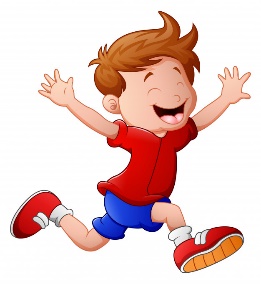 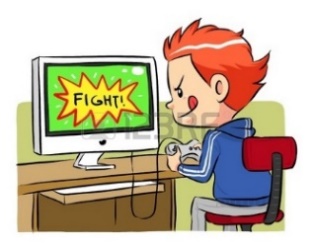 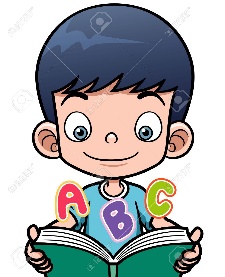 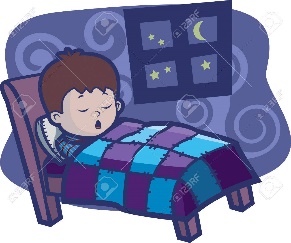 Encierra en un círculo de color verde la imagen que corresponde a la habilidad motriz de ESTABILIDAD.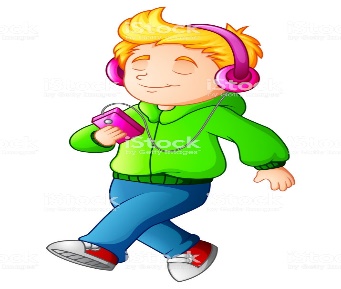 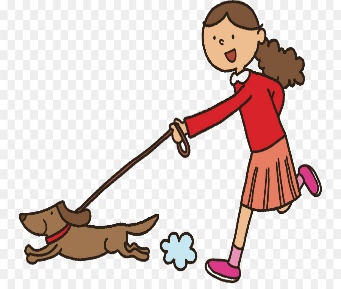 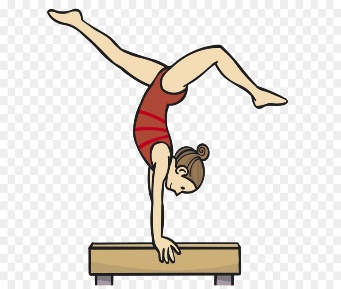 Las siguientes tres imágenes corresponden a la habilidad motriz de: Debes escribirla   _MANIPULACIÓN_.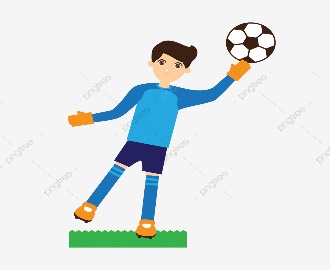 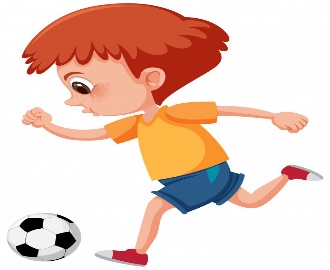 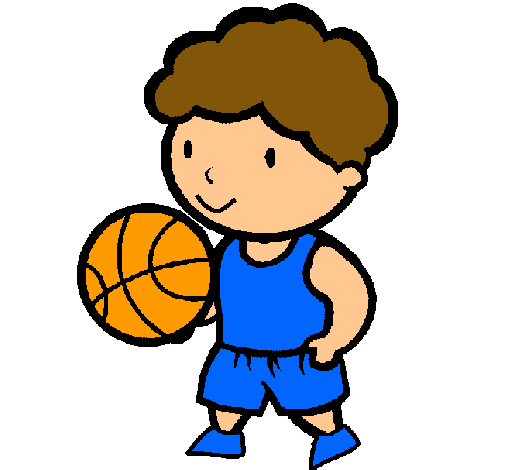 Une con una línea las habilidades motrices a la imagen que corresponda. ¿Qué están haciendo estos niños?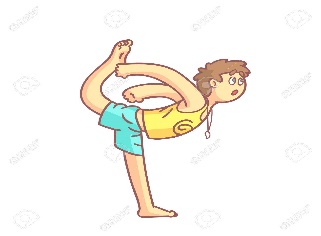 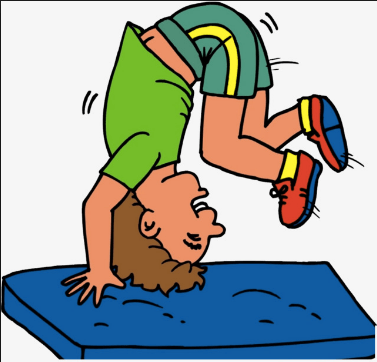 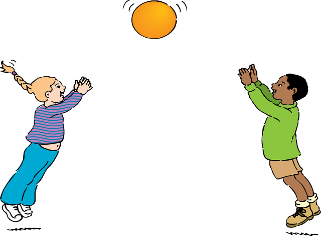 ¿Cómo te sientes cuando realizas nuestra acción de habilidades motrices? Encierra con un círculo 4 acciones. (OA 5 C.M)            Alegría                     tristeza                Cansado(a) Calor                  frio                   con mucha sed              Responde con una V si es Verdadero o con una F si es Falso._ V _ A lo largo de todo mi desarrollo realizo  habilidades motrices._ F _ Girar en un pie es una habilidad motriz de locomoción. ESTABILIDAD__ V _ Las habilidades motrices básicas se clasifican en 3.Completa la palabra las habilidades motrices básicas son:LOCOMOCIÓNMANIPULACIÓNESTABILIDAD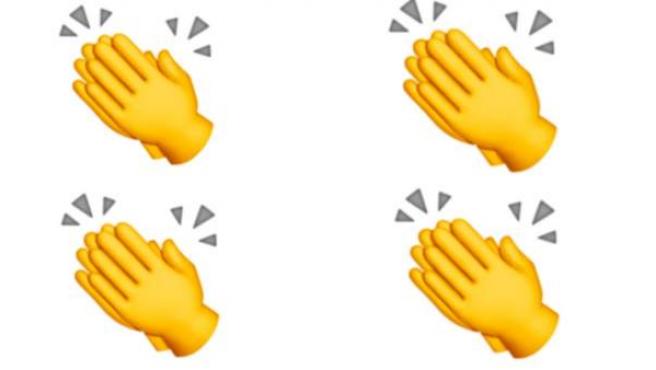 